Table S1 Search strategy.Table S2 Excluded studies and reasons.ReferencesAhn, S., and Fedewa, A.L. (2011). A meta-analysis of the relationship between children's physical activity and mental health. Journal of Pediatric Psychology 36, 385-397.Bailey, A.P., Hetrick, S.E., Rosenbaum, S., Purcell, R., and Parker, A.G. (2018). Treating depression with physical activity in adolescents and young adults: a systematic review and meta-analysis of randomised controlled trials. Psychol Med 48, 1068-1083.Brown, H.E., Pearson, N., Braithwaite, R., Brown, W., and Biddle, S. (2013). Physical activity interventions and depression in children and adolescents : a systematic review and meta-analysis. Sports Med 43, 195-206.Bursnall, P. (2014). The relationship between physical activity and depressive symptoms in adolescents: a systematic review. Worldviews On Evidence-Based Nursing 11, 376-382.Cairns, K.E., Yap, M.B., Pilkington, P.D., and Jorm, A.F. (2014). Risk and protective factors for depression that adolescents can modify: a systematic review and meta-analysis of longitudinal studies. J Affect Disord 169, 61-75.Calfas, K.J., and Taylor, W.C. (1994). Effects of Physical Activity on Psychological Variables in Adolescents. Pediatric Exercise Science 6, 406-423.Carter, T., Morres, I.D., Meade, O., and Callaghan, P. (2016). The Effect of Exercise on Depressive Symptoms in Adolescents: A Systematic Review and Meta-Analysis. J Am Acad Child Adolesc Psychiatry 55, 580-590.Craft, L., and Landers, D. (1998). The Effect of Exercise on Clinical Depression and Depression Resulting from Mental Illness: A Meta-Analysis. Journal of Sport and Exercise Psychology 20, 339-357.Dolle, K., and Schulte-Körne, G. (2014). [Complementary treatment methods for depression in children and adolescents]. Praxis Der Kinderpsychologie Und Kinderpsychiatrie 63, 237-263.Fabricatore, A.N., Wadden, T.A., Higginbotham, A.J., Faulconbridge, L.F., Nguyen, A.M., Heymsfield, S.B., and Faith, M.S. (2011). Intentional weight loss and changes in symptoms of depression: a systematic review and meta-analysis. International Journal Of Obesity (2005) 35, 1363-1376.Huang, J., Nigatu, Y.T., Smail-Crevier, R., Zhang, X., and Wang, J. (2018). Interventions for common mental health problems among university and college students: A systematic review and meta-analysis of randomized controlled trials. J Psychiatr Res 107, 1-10.Korczak, D.J., Madigan, S., and Colasanto, M. (2017). Children's Physical Activity and Depression: A Meta-analysis. Pediatrics 139.Krogh, J., Hjorthøj, C., Speyer, H., Gluud, C., and Nordentoft, M. (2017). Exercise for patients with major depression: a systematic review with meta-analysis and trial sequential analysis. BMJ Open 7, e014820.Kvam, S., Kleppe, C.L., Nordhus, I.H., and Hovland, A. (2016). Exercise as a treatment for depression: A meta-analysis. Journal Of Affective Disorders 202, 67-86.Larun, L., Nordheim, L.V., Ekeland, E., Hagen, K.B., and Heian, F. (2006). Exercise in prevention and treatment of anxiety and depression among children and young people. Cochrane Database Syst Rev, CD004691.Liu, X., Clark, J., Siskind, D., Williams, G.M., Byrne, G., Yang, J.L., and Doi, S.A. (2015). A systematic review and meta-analysis of the effects of Qigong and Tai Chi for depressive symptoms. Complementary Therapies In Medicine 23, 516-534.Mala, A., Karkou, V., and Meekums, B. (2012). Dance/Movement Therapy (D/MT) for depression: A scoping review. The Arts in Psychotherapy 39, 287-295.North, T.C., Mccullagh, P., and Tran, Z.V. (1990). Effect of exercise on depression. Exerc Sport Sci Rev 18, 379-415.Pascoe, M.C., and Parker, A.G. (2019). Physical activity and exercise as a universal depression prevention in young people: A narrative review. Early Interv Psychiatry 13, 733-739.Radovic, S., Gordon, M.S., and Melvin, G.A. (2017). Should we recommend exercise to adolescents with depressive symptoms? A meta-analysis. J Paediatr Child Health 53, 214-220.Rodriguez-Ayllon, M., Cadenas-Sanchez, C., Estevez-Lopez, F., Munoz, N.E., Mora-Gonzalez, J., Migueles, J.H., Molina-Garcia, P., Henriksson, H., Mena-Molina, A., Martinez-Vizcaino, V., Catena, A., Lof, M., Erickson, K.I., Lubans, D.R., Ortega, F.B., and Esteban-Cornejo, I. (2019). Role of Physical Activity and Sedentary Behavior in the Mental Health of Preschoolers, Children and Adolescents: A Systematic Review and Meta-Analysis. Sports Med 49, 1383-1410.Shore, L., Toumbourou, J.W., Lewis, A.J., and Kremer, P. (2017). Review: Longitudinal trajectories of child and adolescent depressive symptoms and their predictors – a systematic review and meta‐analysis. Child and Adolescent Mental Health.Yan, S., Jin, Y., Oh, Y., and Choi, Y. (2016). Effect of exercise on depression in university students: a meta-analysis of randomized controlled trials. The Journal Of Sports Medicine And Physical Fitness 56, 811-816.Table S3 AMSTAR 2 rating results.Figure S1 Funnel plot.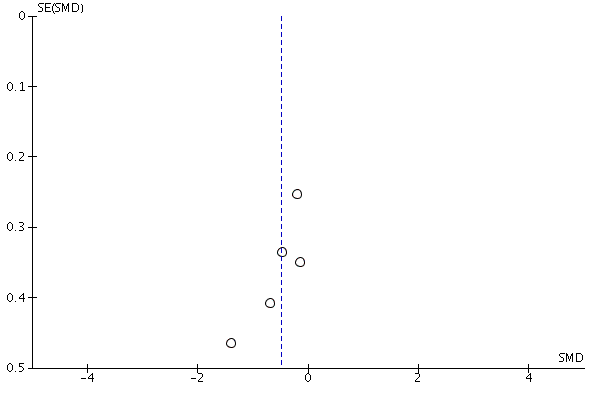 CategoryKeywordsMeSHaPopulation(children OR adolescents)(Child [Mesh] OR Adolescent [Mesh])Outcome(depression OR depressive disorder OR depressive symptoms)(Depression [Mesh] OR Depressive Disorder [Mesh])Intervention((physical activity OR physical exercise) OR (exercise OR sports))(Exercise [Mesh] OR Sports [Mesh])Study design ((Randomized Controlled Trial OR controlled clinical trial OR longitudinal) (Randomized Controlled Trial [Publication Type] OR Controlled Clinical Trial [Publication Type])StudyReason for exclusionAhn and Fedewa (2011)Not relevant study designBailey et al. (2018)Wrong group of ageBursnall (2014)No meta-analysisCairns et al. (2014)Not relevant study design Calfas and Taylor (1994)Not relevant study designCraft and Landers (1998)Wrong group of ageDolle and Schulte-Körne (2014)Not focused on the topic Fabricatore et al. (2011)Not focused on the topicHuang et al. (2018)Wrong group of age and not focused on exerciseKorczak et al. (2017)Not relevant study design and no interventionsKrogh et al. (2017)Wrong group of ageKvam et al. (2016)Wrong group of ageLiu et al. (2015)Wrong group of ageMala et al. (2012)Wrong group of ageNorth et al. (1990)Wrong group of age and not relevant study designPascoe and Parker (2019)No meta-analysisRodriguez-Ayllon et al. (2019)Not focused on the topic and non-relevant designs includedShore et al. (2017)Not focused on the topicYan et al. (2016)Wrong group of ageStudyResearcher 1Researcher 2Researcher 3Final scoreLarun et al. (2006) Moderate quality Moderate quality Moderate quality Moderate qualityBrown et al. (2013)Moderate quality Moderate quality Moderate quality Moderate qualityCarter et al. (2016)Moderate quality Moderate quality Moderate quality Moderate quality Radovic et al. (2017)Low qualityLow qualityCritically low qualityLow quality